    Colegio  Américo Vespucio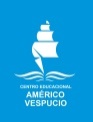     Tercero Básico  Tecnología     TecnologíaTercero BásicoGuía # 6Lee la siguiente información y luego responde:¿Sabes ocupar el YouTube?_______________________________________________________________________________________Junto con ayuda de un familiar, busquen un video en YouTube que trate de las líneas imaginarias que vimos en la asignatura de historia, copia el link del video.Por último envía el link del video que elegiste a la siguiente dirección: katherin.faundez@colegioamericovespucio.cl , estaré esperando tu video de youtube.Buen trabajo!NombreCursoFecha3°_____/____/ 2020